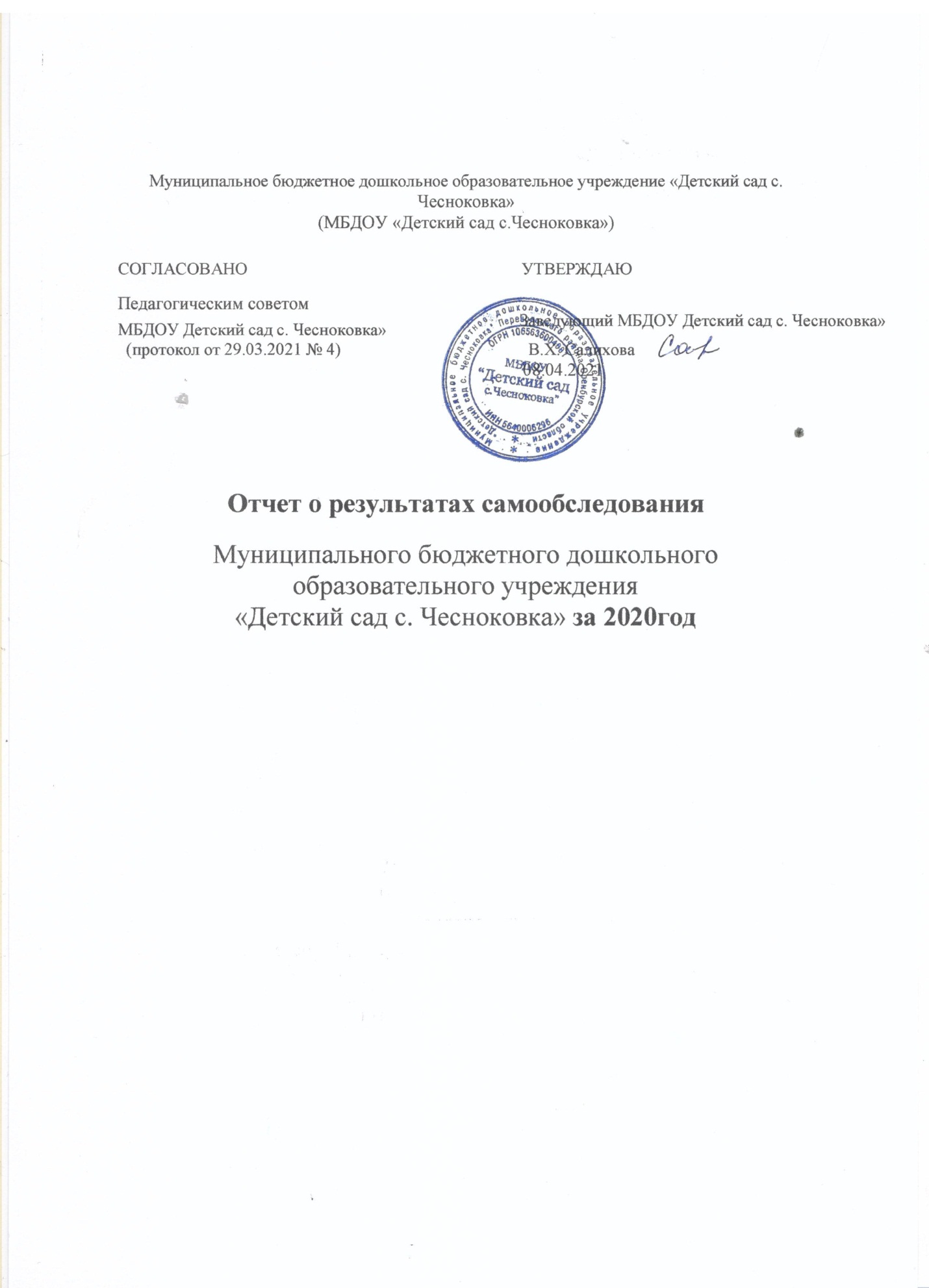 Муниципальное бюджетное дошкольное образовательное учреждение «Детский сад с.Чесноковка»(МБДОУ «Детский сад с.Чесноковка»)СОГЛАСОВАНОУТВЕРЖДАЮПедагогическим советомМБДОУ Детский сад с. Чесноковка»Заведующий МБДОУ Детский сад с. Чесноковка»  (протокол от 29.03.2021 № 4)                                            В.Х. Салихова                                                                                                             08.04.2021Отчет о результатах самообследованияМуниципального бюджетного дошкольного образовательного учреждения«Детский сад с. Чесноковка» за 2020годАналитическая частьI. Общие сведения об образовательной организации    Муниципальное бюджетное дошкольное образовательное учреждение «Детский сад с. Чесноковка» (далее – Детский сад) расположено в центре села, вдали от производящих предприятий и торговых мест. Здание Детского сада построено по типовому проекту. Проектная наполняемость на 90 мест. Общая площадь здания 1112,7 кв. м, из них площадь помещений, используемых непосредственно для нужд образовательного процесса, 739,1 кв. м.Цель деятельности Детского сада – осуществление образовательной деятельности по реализации образовательных программ дошкольного образования.  Предметом деятельности Детского сада является формирование общей культуры, развитие физических, интеллектуальных, нравственных, эстетических и личностных качеств, формирование предпосылок учебной деятельности, сохранение и укрепление здоровья воспитанников.Режим работы Детского садаРабочая неделя – пятидневная, с понедельника по пятницу. Длительность пребывания детей в группах – 8 и 10 часов. Режим работы групп – с 8:00 до 16:00 и с 8.00 до 18.00.Оценка системы управления организацииОрганы управления, действующие в Детском садуОбщее собрание организации является высшим органом управления, он уполномочен принимать решения по широкому спектру вопросов. В 2020 году была запланирована следующая тематика общих собраний:1.Итоги деятельности ДОУ за 2019-2020 учебный год.2.Готовность ДОУ к осенне-зимнему периоду.    Наряду с этим, были рассмотрены вопросы, связанные с внесением изменений в локальные нормативные акты организации,  о рассмотрении отчета о результатах самообследования, об итогах реализации Программы развития МБДОУ «Детский сад с.Чесноковка» и др.Педагогический	совет	–	коллегиальный	орган,	в	компетенцию	которого	входятвопросы реализации образовательного процесса. В 2020 году педагогический совет принимал участие в разработке образовательных программ дошкольного образования организации; разрабатывал практические решения по организации игровой деятельности; об обучении дошкольников чтению; организовывал научно-методическую работу. Осуществлял взаимодействие с родителями (законными представителями) обучающихся по вопросам организации    образовательного процесса.В качестве гарантий реализации управления организацией на принципе коллегиальности в детском саду организованы представительные органы. Действует профсоюз работников, который активно участвует в культурно-массовой работе, оказывает материальную помощь сотрудникам; ходатайствует о награждении почетными грамотами за добросовестный труд. Профсоюзный комитет в 2020 году согласовывал графики сменности и отпусков, локальные нормативные акты различного характера: Положение об установлении выплат стимулирующего характера работникам МБДОУ «Детский сад с. Чесноковка», инструкции по охране труда. Члены профсоюза входят в состав различных комиссий: по проведению специальной оценки условий труда; внутренней экспертной группы для проведения экспертиз поставленного товара, выполненной работы и оказанной услуги; комиссии по осмотру зданий и сооружений; охране труда; по списанию основных средств и малоценного инвентаря; по распределению выплат стимулирующего характера.В  организации  создан   Управляющий  совет.  Основная  цель  этого  органа  –  учет  мненияродителей(законных представителей)по вопросам управления организацией, прежде всего при принятии локальных нормативных актов, затрагивающих права и законные интересы названных лиц.Мнение  родителей  (законных  представителей)  было учтено при принятии правил приема на обучение, внутреннего распорядка воспитанников организации  и другие.Вывод: Структура и система управления соответствуют специфике деятельности Детского сада. По итогам 2020 года система управления Детского сада оценивается как эффективная, позволяющая учесть мнение работников и всех участников образовательных отношений. В следующем году изменение системы управления не планируется.Оценка образовательной деятельностиОбразовательная деятельность в Детском саду организована в соответствии с Федеральным законом от 29.12.2012 № 273-ФЗ «Об образовании в Российской Федерации», ФГОС дошкольного образования, СанПиН 2.4.1.3049-13«Санитарно-эпидемиологические требования к устройству, содержанию и организации режима работы дошкольных образовательных организаций».организации разработаны локальные нормативные акты по основным вопросам организации и осуществления образовательной деятельности, в том числе:-Правила приема на обучение по образовательным программам дошкольного образования МБДОУ «Детский сад с. Чесноковка»;-Положение о режиме занятий обучающихся (воспитанников) МБДОУ «Детский сад с. Чесноковка»;-Порядок и основания перевода, отчисления и восстановления обучающихся (воспитанников) МБДОУ «Детский сад с. Чесноковка»;-Порядок оформления возникновения, приостановления и прекращения отношений между МБДОУ «Детский сад с. Чесноковка» и (или) родителями (законными представителями) несовершеннолетних обучающихся (воспитанников).Освоение образовательных программ дошкольного образования не сопровождается проведением промежуточных аттестаций и итоговой аттестации обучающихся.Детский сад посещают 50 воспитанников в возрасте от 2 до 7 лет. В Детском саду сформировано 3 группы общеразвивающей направленности. Из них:1 младшая группа – 16 детей;1 средняя группа – 18 детей ;1 старшая группа – 16 детей;Образовательная деятельность осуществляется в группах общеразвивающей направленности.Образовательная деятельность ведется на основании утвержденной основной образовательной программы дошкольного образования, которая составлена в соответствии с ФГОС дошкольного образования, с учетом примерной образовательной программы дошкольного образования, санитарно-эпидемиологическими правилами и нормативами, с учетом недельной нагрузки.Образовательная программа дошкольного образования, разработанная организацией самостоятельно в соответствии с федеральным государственным образовательным стандартом дошкольного образования реализуется в группах общеразвивающей направленности. Программа обеспечивает развитие личности детей дошкольного возраставозрасте от 2 до 7 лет в различных видах общения и деятельности с учетом их возрастных, индивидуальных, психологических, физиологических особенностей иреализуется на государственном языке Российской Федерации - русском. Цель программы: проектирование социальных ситуаций развития ребенка и развивающей предметно - пространственной среды, обеспечивающих позитивную социализацию, мотивацию	и	поддержку индивидуальности	детей	через	общение, игру, познавательско-исследовательскую деятельность и другие формы активности.Программа включает три основных раздела: целевой, содержательный и организационный, в каждом из которых отражается обязательная часть и часть, формируемая участниками образовательных отношений и дополнительный раздел.     Обязательная часть Программы предполагает комплексность подхода, обеспечивая развитие детей в пяти взаимодополняющих образовательных областях: социально - коммуникативное развитие; познавательное развитие; речевое развитие; художественно-эстетическое развитие; физическое развитие. Конкретное содержание указанных образовательных областей зависит от возрастных и индивидуальных особенностей детей,определяется целями и задачами Программы.  Часть, формируемая участниками образовательных отношений, учитывает образовательные потребности, интересы и мотивы детей, членов их семей и педагогов и представлена программой, разработанной самостоятельно: «Оренбуржье – наш край родной».   В дополнительном разделе Программы указаны возрастные категории детей, на которых ориентирована Программа, используемые программы, характеристика взаимодействия педагогического коллектива с семьями воспитанниковУчебный процесс в организации осуществляется согласно утвержденного календарного учебного графика; учебного плана, составленного в соответствии с образовательной программой дошкольного образования.    Учебный план устанавливает перечень образовательных областей: социально - коммуникативное развитие, познавательное развитие, речевое развитие, художественно- эстетическое развитие, физическое развитие. В учебном плане определено время на реализацию Программы в процессе занятий, а также в совместной деятельности педагога с детьми, другими детьми, самостоятельной деятельности детей и при проведении режимных моментов.Основной формой организации обучения воспитанников является занятие.На занятии идет освоение детьми определенного объема знаний, навыков и умений по той или другой образовательной области. Занятия организуются и проводятся под руководством взрослого, который определяет задачи и содержание занятия, подбирает методы и приемы, организует и направляет познавательную деятельность детей. Занятия проводятся по развитию речи, формированию элементарных математических представлений, по физическому развитию, безопасности, музыкальной деятельности, социализации, рисованию, ребенок и окружающий мир, лепка, аппликация.    Продолжительность занятий определена учебным планом. Соблюдается максимально допустимый объем образовательной нагрузки. В середине времени, отведенного на занятие, проводится физкультурная минутка. Занятия, требующие повышенной познавательной активности и умственного напряжения детей, организуются в первую половину дня.  С 26 марта по 1 апреля для отдыха детей организуются каникулы. Летняя оздоровительная работа осуществляется с 1 июня по 31 августа в соответствии с календарным учебным графиком. Во время каникул и летнего оздоровительного периода занятия не проводятся, кроме занятий по музыке физическому развитию.детском саду при реализации Программы используются следующие формы работы с воспитанниками: групповые, подгрупповые, индивидуальные.Кроме того учебный процесс осуществляется в режимных моментах и включает такие формы:-прогулку, которая состоит из наблюдений за природой, окружающей действительностью,подвижных игр, труда в природе и на участке, самостоятельной игровой деятельности;-сюжетно - ролевые игры, дидактические игры, игры – драматизации;-дежурство по столовой, на занятиях;-развлечения, праздники; -экспериментирование;-чтение художественной литературы; - беседы и др.      В организации учебного процесса педагоги создают условия для эмоционального, социального, физического, интеллектуального и творческого развития каждого ребёнка, формирования личностных качеств согласно индивидуальным возможностям и потенциалам. Наряду с этим, педагоги групп общеразвивающей направленности детей 4-5 лет и 5-6 лет отмечают повышенную агрессивность, конфликтность дошкольников, нежелание понять мир другого ребёнка.Разнообразие  форм,  используемых  в  работе,  в  процессе  сопровождения  родителейпозволяет привлекать их к сотрудничеству: информационно-аналитические, интервьюирование и анкетирование, индивидуальные блокноты; индивидуальные консультации, информационная поддержка, привлечение к участию в образовательномпроцессе, семинары-практикумы, тренинги, устные педагогические журналы, просветительские: журналы и газеты, издаваемые организацией для родителей, деловые игры и т.д. Мы стараемся включать семьи в образовательное пространство: конкурсное движение (конкурс «Папа, мама, я – спортивная семья»); реализацию проектной деятельности; организацию выставок совместных работ с детьми «Новогодние игрушки смастерили наши ручки», «Экология глазами ребенка», фотовыставки «Сохраним это чудо»; «Письмо природе» проведение тематических и спортивных праздников. В 2020 году было проведено три общих родительских собрания: «Год перед школой». Кроме того регулярно проводятся занятия в рамках родительского всеобуча (Акция «Водитель – ты тоже родитель!», «Развитие речи у дошкольников через игровую деятельность», «Куклотерапия», как эффективный метод работы с детьми по формированию их психологического здоровья», «Играем вместе с ребенком» и др.  В рамках реализации дополнительных общеразвивающих программ были проведены открытые занятия для родителей (законных представителей) с целью проведения промежуточной аттестации.  Уровень развития детей анализируется по итогам педагогической диагностики. Формы проведения диагностики:диагностические занятия (по каждому разделу программы);диагностические срезы;наблюдения, итоговые занятия.  Разработаны диагностические карты освоения основной образовательной программы дошкольного образования Детского сада (ООП Детского сада) в каждой возрастной группе. Карты включают анализ уровня развития целевых ориентиров детского развития и качества освоения образовательных областей. Так, результаты качества освоения ООП Детского сада на конец 2020  года выглядят следующим образом:       В  2020 года педагоги Детского сада проводили обследование воспитанников подготовительной группы на предмет оценки сформированности предпосылок к учебной деятельности в количестве17 человек. Задания позволили оценить уровеньсформированности	предпосылок	к	учебной	деятельности:	возможность	работатьсоответствии с фронтальной инструкцией (удержание алгоритма деятельности), умение самостоятельно действовать по образцу и осуществлять контроль, обладать определенным уровнем работоспособности, а также вовремя остановиться в выполнении того или иного задания и переключиться на выполнение следующего, возможностей распределения и переключения внимания, работоспособности, темпа, целенаправленности деятельности и самоконтроля.Результаты педагогического анализа показывают преобладание детей с высоким и средним уровнями развития при прогрессирующей динамике на конец учебного года, что говорит о результативности образовательной деятельности в Детском саду.Вывод: оценка образовательной деятельности хорошая. Образовательная деятельностьорганизации выстроена в соответствии с законодательством РФ в сфере образования. У педагогов есть возможность учета индивидуальных потребностей ребенка, связанных с его жизненной ситуацией и состоянием здоровья, определяющие особые условия получения им образования, индивидуальные потребности отдельных категорий детейВоспитательная работа   Чтобы выбрать стратегию воспитательной работы, в 2020 году проводился анализ состава семей воспитанников.Характеристика семей по составу:Воспитательная работа строится с учетом индивидуальных особенностей детей, с использованием разнообразных форм и методов, в тесной взаимосвязи воспитателей, специалистов и родителей. Детям из неполных семей уделяется большее внимание в первые месяцы после зачисления в Детский сад.1.3. Оценка организации учебного процесса     Учебный процесс в организации осуществляется согласно утвержденных календарных учебных графиков; учебных планов, составленных в соответствии с образовательной программой дошкольного образования; дополнительных образовательных программ. Учебный план устанавливает перечень образовательных областей: социально - коммуникативное развитие, познавательное развитие, речевое развитие, художественно- эстетическое развитие, физическое развитие. В учебном плане определено время на реализацию Программы в процессе занятий, а также в совместной деятельности педагога с детьми, другими детьми, самостоятельной деятельности детей и при проведении режимных моментов.Основной формой организации обучения воспитанников является занятие.На занятии идет освоение детьми определенного объема знаний, навыков и умений по той или другой образовательной области. Занятия организуются и проводятся под руководством взрослого, который определяет задачи и содержание занятия, подбирает методы и приемы, организует и направляет познавательную деятельность детей. Занятия проводятся по развитию речи, формированию элементарных математических представлений, по физическому развитию, безопасности, музыкальной деятельности, социализации, рисованию, ребенок и окружающий мир, лепка, аппликация.       Продолжительность занятий определена учебным планом. Соблюдается максимально допустимый объем образовательной нагрузки. В середине времени, отведенного на            занятие, проводится физкультурная минутка. Занятия, требующие повышенной познавательной активности и умственного напряжения детей, организуются в первую половину дня. С 26 марта по 1 апреля для отдыха детей организуются каникулы. Летняя оздоровительная работа осуществляется с 1 июня по 31 августа в соответствии с календарным учебным графиком. Во время каникул и летнего оздоровительного периода занятия не проводятся, кроме занятий по физическому развитию. При реализации дополнительных общеразвивающих программ предусмотрены как аудиторные, так и внеаудиторные (самостоятельные) занятия, которые проводятся по группам или индивидуально.детском саду при реализации Программ используются следующие формы работы с воспитанниками: групповые, подгрупповые, индивидуальные. Кроме того учебный процесс осуществляется в режимных моментах и включает такие формы:-прогулку, которая состоит из наблюдений за природой, окружающей действительностью,подвижных игр, труда в природе и на участке, самостоятельной игровой деятельности;-сюжетно - ролевые игры, дидактические игры, игры – драматизации;-дежурство по столовой, на занятиях;-развлечения, праздники; -экспериментирование;-чтение художественной литературы; - беседы и др.      В организации учебного процесса педагоги создают условия для эмоционального, социального, физического, интеллектуального и творческого развития каждого ребёнка, формирования личностных качеств согласно индивидуальным возможностям и потенциалам. Наряду с этим, педагоги групп общеразвивающей направленности детей 4-5 лет и 5-6 лет отмечают повышенную агрессивность, конфликтность дошкольников, нежелание понять мир другого ребёнка. Разнообразие	форм,	используемых	в	работе,	в	процессе	сопровождения	родителейпозволяет привлекать их к сотрудничеству: информационно-аналитические, интервьюирование и анкетирование, индивидуальные блокноты; индивидуальные консультации, информационная поддержка, привлечение к участию в коррекционно-образовательном процессе, семинары-практикумы, тренинги, устные педагогические журналы, просветительские: журналы и газеты, издаваемые организацией для родителей, деловые игры и т.д. Мы стараемся включать семьи в образовательное пространство: конкурсное движение (конкурс «Папа, мама, я – спортивная семья»); реализацию проектной деятельности; организацию выставок совместных работ с детьми «МастерскаяДеда Мороза», фотовыставки ко Дню Земли; проведение тематических и спортивных праздников. В 2019 году было проведено три общих родительских собрания: «Как защитить ребенка от « COVID -19», «Безопасность детей в летний период», «Задачи воспитательно-образовательной работы ДОУ на 2020-21 учебный год». Кроме того  проводились занятия в рамках родительского всеобуча Акция «Водитель – ты тоже родитель!» ( презентация), «Развитие речи у дошкольников через игровую деятельность»( презентация), как эффективный метод работы с детьми по формированию их психологического здоровья», «Играем вместе с ребенком» и др.).Вывод: оценка организации учебного процесса хорошая. Необходимо разработать и реализовать программу в рамках социально-коммуникативного развития, котораябудет	способствовать	нравственному	воспитанию дошкольников.IV. Оценка функционирования внутренней системы оценки качества образованияДетском саду утверждено положение о внутренней системе оценки качества образования от 03.09.2018. Мониторинг качества образовательной деятельности в 2020 году показал хорошую работу педагогического коллектива по всем показателям.Состояние здоровья и физического развития воспитанников удовлетворительные. 89 процентов детей успешно освоили образовательную программу дошкольногообразования в своей возрастной группе. Воспитанники подготовительных групп показали высокие показатели готовности к школьному обучению. В течение года воспитанники Детского сада успешно участвовали в конкурсах и мероприятиях различного уровня.период с 13.10.2020 по 16.10.2020 проводилось анкетирование 35 родителей, получены следующие результаты:	доля	получателей	услуг,	положительно	оценивающих	доброжелательностьи вежливость работников организации, – 81 процент;доляполучателей услуг, удовлетворенных компетентностью работников организации, – 72 процента;доляполучателей услуг, удовлетворенных материально-техническим обеспечением организации, – 65 процентов;доляполучателей услуг, удовлетворенных качеством предоставляемых образовательных услуг, – 84 процента;доля получателей услуг, которые готовы рекомендовать организацию родственникам и знакомым, – 92 процента.Анкетирование родителей показало высокую степень удовлетворенности качеством предоставляемых услуг.V. Оценка кадрового обеспеченияДетский сад укомплектован педагогами на 100 процентов согласно штатному расписанию. Всего работают 15 человек. Педагогический коллектив Детского сада насчитывает 5 специалистов. За 2020 год педагогические работники прошли аттестацию и получили:высшую квалификационную категорию – 1 музыкальный руководитель;первую квалификационную категорию – 1 воспитатель.Курсы повышения квалификации в 2020 году прошли 3 педагога Детского сада, профессиональную переподготовку  - 2 младших воспитателя.По итогам 2020 года Детский сад готов перейти на применение профессиональных стандартов. Из 5 педагогических работников Детского сада 5 соответствуют квалификационным требованиям профстандарта «Педагог». Их должностные инструкции соответствуют трудовым функциям, установленным профстандартом «Педагог».Диаграмма с характеристиками кадрового состава Детского садаВозраст педагогического составаСТАЖ2020 году педагоги Детского сада приняли участие:в межрегиональной научно-практической конференции «Проблемы ФГОС »;III межрегиональном форуме педагогов дошкольных образовательных организаций;Работе межрегиональногосеминара-практикума«Развитиепрофессиональных компетенций педагога дошкольной образовательной организации в условиях реализации ФГОС»;межрегиональнойнаучно-практической конференции «Федеральные государственные образовательные стандарты: новое качество образования».Педагоги постоянно повышают свой профессиональный уровень, эффективно участвуют в работе методических объединений, знакомятся с опытом работы своих коллег и других дошкольных учреждений, а также саморазвиваются. Все это в комплексе дает хороший результат в организации педагогической деятельности и улучшении качества образования и воспитания дошкольников.Ощущается нехватка специализированных кадров: логопеда .VI. Оценка учебно-методического и библиотечно-информационного обеспеченияДетском саду библиотека является составной частью методической службы. Библиотечный фонд располагается в методическом кабинете, группах детского сада. Библиотечный фонд представлен методической литературой по всем образовательным областям основной общеобразовательной программы, детской художественной литературой, периодическими изданиями, а также другими информационными ресурсами на различных электронных носителях. В каждой возрастной группе имеется банк необходимых учебно-методических пособий, рекомендованных для планирования воспитательно-образовательной работы в соответствии с обязательной частью ООП.2020 году Детский сад пополнил учебно-методический комплект к примерной общеобразовательной программе дошкольного образования «От рождения до школы» в соответствии с ФГОС. Приобрели наглядно-дидактические пособия:серии «Мир в картинках», «Рассказы по картинкам», «Расскажите детям о…», «Играем в сказку», «Грамматика в картинках», «Искусство детям»;картины для рассматривания, плакаты;комплексы для оформления родительских уголков;рабочие тетради для обучающихся.О.Э.Литвинова  « Речевое развитие детей  раннего возраста» 1 часть.О.Э.Литвинова  « Речевое развитие детей  раннего возраста» 2 часть.О.Э.Литвинова  « Речевое развитие детей  раннего возраста» 3 часть.Оборудование и оснащение методического кабинета недостаточно для реализации образовательных программ. В методическом кабинете созданы не все условия для возможности организации совместной деятельности педагогов. Кабинет недостаточно оснащен техническим и компьютерным оборудованием. Отсутствие ставки методиста сказывается на уровне методической работы и оснащенности методкабинета.Информационное обеспечение Детского сада включает:информационно-телекоммуникационное оборудование : в 2020 году приобрели 1 компьютер, 1 принтер.Имеется 1 компьютер, 2 принтера, 2 ноутбука, 1 DVD-плеер, проектором мультимедиа;программноеобеспечение – позволяет работать с текстовыми редакторами, интернет-ресурсами, фото-, видеоматериалами, графическими редакторами.Детском саду учебно-методическое и информационное обеспечение не достаточное для организации образовательной деятельности и эффективной реализации образовательных программ. Необходимы 2 ноутбука, телевизоры, экраны, проектор мультимедиа.VII. Оценка материально-технической базыДетском саду сформирована материально-техническая база для реализации образовательных программ, жизнеобеспечения и развития детей. В Детском саду оборудованы помещения:групповые помещения – 3;кабинет заведующего – 1;методический кабинет – 1;музыкальный зал – 1;физкультурный зал – 1;пищеблок – 1;прачечная – 1;медицинский кабинет – 1.     При создании предметно-развивающей среды воспитатели учитывают возрастные, индивидуальные особенности детей своей группы. Оборудованы групповые комнаты, включающие игровую, познавательную, обеденную зоны.2020 году Детский сад провел текущий ремонт 3 групп, 2 спальных помещений, коридоров 1 и 2 этажей, медкабинета, физкультурного зала.    Материально-техническое состояние Детского сада и территории соответствует действующим санитарно-эпидемиологическим требованиям к устройству, содержанию и организации режима работы в дошкольных организациях, правилам пожарной безопасности, требованиям охраны трудаРезультаты анализа показателей деятельности организацииДанные приведены по состоянию на 30.12.2020.    Анализ показателей указывает на то, что Детский сад имеет достаточную инфраструктуру,которая соответствует требованиям СанПиН 2.4.1.3049-13 «Санитарно-эпидемиологические требования к устройству, содержанию и организации режима работы дошкольных образовательных организаций» и позволяет реализовывать образовательные программы в полном объеме в соответствии с ФГОС ДО.    Детский сад укомплектован достаточным количеством педагогических работников, которые имеют высокую квалификацию и регулярно проходят повышение квалификации, что обеспечивает результативность образовательной деятельности.Наименование образовательнойМуниципальное бюджетное дошкольное образовательноеорганизацииучреждение «Детский сад с.Чесноковка» (МБДОУ «Детский сад с.Чесноковка»)РуководительСалихова Венера ХурматовнаАдрес организации461272 Оренбургская область, Переволоцкий район,  с.Адрес организацииЧесноковка, ул. Кушмухаметовых, 6Чесноковка, ул. Кушмухаметовых, 6Телефон, факс8 (35338) 23-6-80Адрес электронной почтыsadik-perevol_raion-2012@mail.ruУчредительОтдел образования администрации Переволоцкого районаДата создания1976 годЛицензияот 28.10.2015 № 2065, серия 56 Л01 № 0004024Наименование органаФункцииЗаведующийКонтролирует работу и обеспечивает эффективное взаимодействиеструктурных подразделений организации, утверждает штатноерасписание, отчетные документы организации, осуществляетрасписание, отчетные документы организации, осуществляетрасписание, отчетные документы организации, осуществляетрасписание, отчетные документы организации, осуществляетрасписание, отчетные документы организации, осуществляетрасписание, отчетные документы организации, осуществляетрасписание, отчетные документы организации, осуществляетрасписание, отчетные документы организации, осуществляетрасписание, отчетные документы организации, осуществляетобщее руководство Детским садомобщее руководство Детским садомобщее руководство Детским садомобщее руководство Детским садомобщее руководство Детским садомобщее руководство Детским садомУправляющий советУправляющий советУправляющий советРассматривает вопросы:Рассматривает вопросы:Рассматривает вопросы:Рассматривает вопросы:Рассматривает вопросы:развития образовательной организации;развития образовательной организации;развития образовательной организации;развития образовательной организации;развития образовательной организации;развития образовательной организации;финансово-хозяйственной деятельности;финансово-хозяйственной деятельности;финансово-хозяйственной деятельности;финансово-хозяйственной деятельности;финансово-хозяйственной деятельности;финансово-хозяйственной деятельности;материально-технического обеспеченияматериально-технического обеспеченияматериально-технического обеспеченияматериально-технического обеспеченияматериально-технического обеспеченияматериально-технического обеспеченияПедагогический советПедагогический советПедагогический советОсуществляет текущее руководство образовательнойОсуществляет текущее руководство образовательнойОсуществляет текущее руководство образовательнойОсуществляет текущее руководство образовательнойОсуществляет текущее руководство образовательнойОсуществляет текущее руководство образовательнойОсуществляет текущее руководство образовательнойОсуществляет текущее руководство образовательнойдеятельностью Детского сада, в том числе рассматривает вопросы:деятельностью Детского сада, в том числе рассматривает вопросы:деятельностью Детского сада, в том числе рассматривает вопросы:деятельностью Детского сада, в том числе рассматривает вопросы:деятельностью Детского сада, в том числе рассматривает вопросы:деятельностью Детского сада, в том числе рассматривает вопросы:деятельностью Детского сада, в том числе рассматривает вопросы:деятельностью Детского сада, в том числе рассматривает вопросы:деятельностью Детского сада, в том числе рассматривает вопросы:развития образовательных услуг;развития образовательных услуг;развития образовательных услуг;развития образовательных услуг;развития образовательных услуг;регламентации образовательных отношений;регламентации образовательных отношений;регламентации образовательных отношений;регламентации образовательных отношений;регламентации образовательных отношений;регламентации образовательных отношений;разработки образовательных программ;разработки образовательных программ;разработки образовательных программ;разработки образовательных программ;разработки образовательных программ;разработки образовательных программ;  выбора учебников, учебных пособий, средств обучения и  выбора учебников, учебных пособий, средств обучения и  выбора учебников, учебных пособий, средств обучения и  выбора учебников, учебных пособий, средств обучения и  выбора учебников, учебных пособий, средств обучения и  выбора учебников, учебных пособий, средств обучения и  выбора учебников, учебных пособий, средств обучения и  выбора учебников, учебных пособий, средств обучения ивоспитания;воспитания;материально-технического обеспеченияматериально-технического обеспеченияматериально-технического обеспеченияматериально-технического обеспеченияматериально-технического обеспеченияматериально-технического обеспеченияобразовательного процесса;образовательного процесса;образовательного процесса;образовательного процесса;аттестации, повышении квалификацииаттестации, повышении квалификацииаттестации, повышении квалификацииаттестации, повышении квалификацииаттестации, повышении квалификацииаттестации, повышении квалификациипедагогических работников;педагогических работников;педагогических работников;педагогических работников;  координации деятельности методических объединений  координации деятельности методических объединений  координации деятельности методических объединений  координации деятельности методических объединений  координации деятельности методических объединений  координации деятельности методических объединений  координации деятельности методических объединений  координации деятельности методических объединенийОбщее собраниеОбщее собраниеРеализует право работников участвовать в управленииРеализует право работников участвовать в управленииРеализует право работников участвовать в управленииРеализует право работников участвовать в управленииРеализует право работников участвовать в управленииРеализует право работников участвовать в управленииРеализует право работников участвовать в управленииРеализует право работников участвовать в управленииработниковобразовательной организацией, в том числе:образовательной организацией, в том числе:образовательной организацией, в том числе:образовательной организацией, в том числе:образовательной организацией, в том числе:образовательной организацией, в том числе:образовательной организацией, в том числе:  участвовать в разработке и принятии коллективного  участвовать в разработке и принятии коллективного  участвовать в разработке и принятии коллективного  участвовать в разработке и принятии коллективного  участвовать в разработке и принятии коллективного  участвовать в разработке и принятии коллективного  участвовать в разработке и принятии коллективного  участвовать в разработке и принятии коллективногодоговора, Правил трудового распорядка, изменений идоговора, Правил трудового распорядка, изменений идоговора, Правил трудового распорядка, изменений идоговора, Правил трудового распорядка, изменений идоговора, Правил трудового распорядка, изменений идоговора, Правил трудового распорядка, изменений идоговора, Правил трудового распорядка, изменений идополнений к ним;дополнений к ним;дополнений к ним;принимать локальные акты, которые регламентируютпринимать локальные акты, которые регламентируютпринимать локальные акты, которые регламентируютпринимать локальные акты, которые регламентируютпринимать локальные акты, которые регламентируютпринимать локальные акты, которые регламентируютпринимать локальные акты, которые регламентируютдеятельность образовательной организации и связаныдеятельность образовательной организации и связаныдеятельность образовательной организации и связаныдеятельность образовательной организации и связаныдеятельность образовательной организации и связаныдеятельность образовательной организации и связаныдеятельность образовательной организации и связаныс правами и обязанностями работников;с правами и обязанностями работников;с правами и обязанностями работников;с правами и обязанностями работников;с правами и обязанностями работников;с правами и обязанностями работников;  разрешать конфликтные ситуации между работниками и  разрешать конфликтные ситуации между работниками и  разрешать конфликтные ситуации между работниками и  разрешать конфликтные ситуации между работниками и  разрешать конфликтные ситуации между работниками и  разрешать конфликтные ситуации между работниками и  разрешать конфликтные ситуации между работниками и  разрешать конфликтные ситуации между работниками иадминистрацией образовательной организации;администрацией образовательной организации;администрацией образовательной организации;администрацией образовательной организации;администрацией образовательной организации;администрацией образовательной организации;  вносить предложения по корректировке плана  вносить предложения по корректировке плана  вносить предложения по корректировке плана  вносить предложения по корректировке плана  вносить предложения по корректировке плана  вносить предложения по корректировке плана  вносить предложения по корректировке планамероприятий организации, совершенствованию еемероприятий организации, совершенствованию еемероприятий организации, совершенствованию еемероприятий организации, совершенствованию еемероприятий организации, совершенствованию еемероприятий организации, совершенствованию еемероприятий организации, совершенствованию ееработы и развитию материальной базыработы и развитию материальной базыработы и развитию материальной базыработы и развитию материальной базыработы и развитию материальной базыработы и развитию материальной базы     УправлениеДетскимсадомсадомсадомосуществляетсяосуществляетсявсоответствиисоответствиисдействующим законодательством и уставом Детского сада.действующим законодательством и уставом Детского сада.действующим законодательством и уставом Детского сада.действующим законодательством и уставом Детского сада.действующим законодательством и уставом Детского сада.действующим законодательством и уставом Детского сада.действующим законодательством и уставом Детского сада.действующим законодательством и уставом Детского сада.Управление  Детским  садом  строится  на  принципах  единоначалия  и  коллегиальности.Управление  Детским  садом  строится  на  принципах  единоначалия  и  коллегиальности.Управление  Детским  садом  строится  на  принципах  единоначалия  и  коллегиальности.Управление  Детским  садом  строится  на  принципах  единоначалия  и  коллегиальности.Управление  Детским  садом  строится  на  принципах  единоначалия  и  коллегиальности.Управление  Детским  садом  строится  на  принципах  единоначалия  и  коллегиальности.Управление  Детским  садом  строится  на  принципах  единоначалия  и  коллегиальности.Управление  Детским  садом  строится  на  принципах  единоначалия  и  коллегиальности.Управление  Детским  садом  строится  на  принципах  единоначалия  и  коллегиальности.Управление  Детским  садом  строится  на  принципах  единоначалия  и  коллегиальности.Управление  Детским  садом  строится  на  принципах  единоначалия  и  коллегиальности.Управление  Детским  садом  строится  на  принципах  единоначалия  и  коллегиальности.КоллегиальнымиКоллегиальнымиорганамиорганамиуправленияуправленияявляются:управляющийуправляющийсовет,педагогический совет,  общеепедагогический совет,  общеепедагогический совет,  общеепедагогический совет,  общеесобраниесобраниеработников.  Единоличнымработников.  Единоличнымработников.  Единоличнымработников.  Единоличнымисполнительнымисполнительныморганом  является руководительорганом  является руководительорганом  является руководительорганом  является руководитель–заведующий.  Руководит  организацией  заведующийзаведующий.  Руководит  организацией  заведующийзаведующий.  Руководит  организацией  заведующийзаведующий.  Руководит  организацией  заведующийзаведующий.  Руководит  организацией  заведующийзаведующий.  Руководит  организацией  заведующийзаведующий.  Руководит  организацией  заведующийСалихова Венера Хурматовна. ЗаведующийСалихова Венера Хурматовна. ЗаведующийСалихова Венера Хурматовна. ЗаведующийСалихова Венера Хурматовна. ЗаведующийСалихова Венера Хурматовна. ЗаведующийСалихова Венера Хурматовна. ЗаведующийСалихова Венера Хурматовна. Заведующийвыступаеткоординаторомкоординаторомкоординаторомобщихинтересов,осуществляет управлениеосуществляет управлениеосуществляет управлениеосуществляет управлениеосуществляет управлениеорганизацией,организацией,соблюдаетсоблюдаетбалансбалансинтересовучастников образовательных отношений.участников образовательных отношений.участников образовательных отношений.участников образовательных отношений.участников образовательных отношений.участников образовательных отношений.участников образовательных отношений.Всего детей - 52Всего детей - 52Выше нормыВыше нормыВыше нормыНормаНормаНормаНиже нормыНиже нормыНиже нормыКачествоКачествоКачествоКачествоКачествоКачество освоения образовательных программКачество освоения образовательных программКол-во%%Кол-воКол-во%Кол-воКол-во%Кол-воКол-во%%%Качество освоения образовательных программКачество освоения образовательных программ917%17%373771%6612 %525290,7%90,7%90,7%Состав семьиКоличествоПроцент от общего количества семейПроцент от общего количества семейПроцент от общего количества семейсемейвоспитанниковвоспитанниковвоспитанниковПолная3677 %Неполная с матерью1021 %Неполная с отцом00 %Оформлено опекунство12 %Характеристика семей по количеству детейХарактеристика семей по количеству детейХарактеристика семей по количеству детейКоличество детей в семьеКоличество семейКоличество семейПроцент от общегоколичества семейвоспитанниковОдин ребенок9919 %Два ребенка141428 %Три ребенка и более151532 %202020192018202020192018ВозрастxxxxxxxПедагогов до 30 лет00000Педагогов от 31 года45555xПедагогов от 31 года45555xдо 50 лет45555до 50 летПедагогов старше 5010000xПедагогов старше 5010000xлет10000лет2020201920202019Стажxxxx20 лет и больше5555x20 лет и больше5555xОт 6 лет до 10 лет0000До 5 лет0000xДо 5 лет0000Всего обучающихся по программе50Обучающиеся с ОВЗ0Обучающиеся по АООП0ПоказателиПоказателиЕдиницаЕдиницаКоличествоКоличествоизмеренияизмеренияОбразовательная деятельностьОбразовательная деятельностьОбщее количество воспитанников, которые обучаются поОбщее количество воспитанников, которые обучаются почеловекчеловек5050программе дошкольного образованияпрограмме дошкольного образованияв том числе обучающиеся:в том числе обучающиеся:в режиме полного дня (8–10 часов)в режиме полного дня (8–10 часов)в режиме полного дня (8–10 часов)5050в режиме кратковременного пребывания (3–5 часов)в режиме кратковременного пребывания (3–5 часов)в режиме кратковременного пребывания (3–5 часов)0в семейной дошкольной группев семейной дошкольной группев семейной дошкольной группе0по   форме   семейного   образования   с   психолого-по   форме   семейного   образования   с   психолого-по   форме   семейного   образования   с   психолого-0педагогическим   сопровождением,   которое  организуетпедагогическим   сопровождением,   которое  организуетпедагогическим   сопровождением,   которое  организуетдетский саддетский саддетский садОбщее количество воспитанников в возрасте до трех летОбщее количество воспитанников в возрасте до трех летОбщее количество воспитанников в возрасте до трех летчеловек88Общее количество воспитанников в возрасте от трех доОбщее количество воспитанников в возрасте от трех доОбщее количество воспитанников в возрасте от трех дочеловек4242восьми летвосьми летвосьми летКоличество (удельный вес) детей от общей численностиКоличество (удельный вес) детей от общей численностиКоличество (удельный вес) детей от общей численностичеловеквоспитанников,  которые  получают  услуги  присмотра  ивоспитанников,  которые  получают  услуги  присмотра  ивоспитанников,  которые  получают  услуги  присмотра  и(процент)ухода, в том числе в группах:ухода, в том числе в группах:ухода, в том числе в группах:8–12-часового пребывания8–12-часового пребывания8–12-часового пребывания50 (100%)50 (100%)12–14-часового пребывания12–14-часового пребывания12–14-часового пребывания0(0%)круглосуточного пребываниякруглосуточного пребываниякруглосуточного пребывания0(0%)Численность  (удельный  вес)  воспитанников  с  ОВЗ  отЧисленность  (удельный  вес)  воспитанников  с  ОВЗ  отЧисленность  (удельный  вес)  воспитанников  с  ОВЗ  отчеловекобщей  численности  воспитанников,  которые  получаютобщей  численности  воспитанников,  которые  получаютобщей  численности  воспитанников,  которые  получают(процент)услуги:услуги:услуги:по коррекции недостатков физического, психическогопо коррекции недостатков физического, психическогопо коррекции недостатков физического, психического0(0%)развитияразвитияразвитияобучению по образовательной программе дошкольногообучению по образовательной программе дошкольногообучению по образовательной программе дошкольного0(0%)образованияобразованияобразованияприсмотру и уходуприсмотру и уходуприсмотру и уходу0(0%)Средний показатель пропущенных по болезни дней наСредний показатель пропущенных по болезни дней наСредний показатель пропущенных по болезни дней надень1717одного воспитанникаодного воспитанникаодного воспитанникаОбщая численность педработников, в том числеОбщая численность педработников, в том числеОбщая численность педработников, в том числечеловек5количество педработников:количество педработников:количество педработников:с высшим образованиемс высшим образованиемс высшим образованием3высшим образованием педагогической направленностивысшим образованием педагогической направленностивысшим образованием педагогической направленности3(профиля)(профиля)(профиля)средним профессиональным образованиемсредним профессиональным образованиемсредним профессиональным образованием2средним профессиональным образованиемсредним профессиональным образованиемсредним профессиональным образованием0педагогической направленности (профиля)педагогической направленности (профиля)педагогической направленности (профиля)Количество (удельный вес численности) педагогическихКоличество (удельный вес численности) педагогическихКоличество (удельный вес численности) педагогическихчеловек2(40%)работников, которым по результатам аттестацииработников, которым по результатам аттестацииработников, которым по результатам аттестации(процент)присвоена квалификационная категория, в общейприсвоена квалификационная категория, в общейприсвоена квалификационная категория, в общейчисленности педагогических работников, в том числе:численности педагогических работников, в том числе:численности педагогических работников, в том числе:с высшейс высшей1 (20%)1 (20%)первойпервой1 (6%)1 (6%)Количество (удельный вес численности) педагогическихКоличество (удельный вес численности) педагогическихчеловекчеловекработников в общей численности педагогическихработников в общей численности педагогических(процент)(процент)работников, педагогический стаж работы которыхработников, педагогический стаж работы которыхсоставляет:составляет:до 5 летдо 5 лет0 (0%)0 (0%)больше 30 летбольше 30 лет1 (20%)1 (20%)Количество (удельный вес численности) педагогическихКоличество (удельный вес численности) педагогическихчеловекчеловекработников в общей численности педагогическихработников в общей численности педагогических(процент)(процент)работников в возрасте:работников в возрасте:до 30 летдо 30 лет1 (0%)1 (0%)от 55 летот 55 лет0(0%)0(0%)Численность (удельный вес) педагогических иЧисленность (удельный вес) педагогических ичеловекчеловек6 (100%)6 (100%)административно-хозяйственных работников, которые заадминистративно-хозяйственных работников, которые за(процент)(процент)последние 5 лет прошли повышение квалификации илипоследние 5 лет прошли повышение квалификации илипрофессиональную переподготовку, от общейпрофессиональную переподготовку, от общейчисленности таких работниковчисленности таких работниковЧисленность (удельный вес) педагогических иЧисленность (удельный вес) педагогических ичеловекчеловек6 (100%)6 (100%)административно-хозяйственных работников, которыеадминистративно-хозяйственных работников, которые(процент)(процент)прошли повышение квалификации по применению впрошли повышение квалификации по применению вобразовательном процессе ФГОС, от общей численностиобразовательном процессе ФГОС, от общей численноститаких работниковтаких работниковСоотношение «педагогический работник/воспитанник»Соотношение «педагогический работник/воспитанник»человек/человекчеловек/человек10/110/1Наличие в детском саду:Наличие в детском саду:да/нетда/нетмузыкального руководителямузыкального руководителядадаинструктора по физической культуреинструктора по физической культуренетнетучителя-логопедаучителя-логопеданетнетлогопедалогопеданетнетучителя-дефектологаучителя-дефектологанетнетпедагога-психологапедагога-психологанетнетИнфраструктураИнфраструктураОбщая площадь помещений, в которых осуществляетсяОбщая площадь помещений, в которых осуществляетсякв. мкв. м2,52,5образовательная деятельность, в расчете на одногообразовательная деятельность, в расчете на одноговоспитанникавоспитанникаПлощадь помещений для дополнительных видовПлощадь помещений для дополнительных видовкв. мкв. м100100деятельности воспитанниковдеятельности воспитанниковНаличие в детском саду:Наличие в детском саду:да/нетда/нетфизкультурного залафизкультурного залададамузыкального заламузыкального залададапрогулочных площадок, которые оснащены так, чтобыпрогулочных площадок, которые оснащены так, чтобыдадаобеспечить потребность воспитанников в физическойобеспечить потребность воспитанников в физическойактивности и игровой деятельности на улицеактивности и игровой деятельности на улице